แบบบันทึกการรับแจ้งเรื่องราวร้องทุกข์หรือเสนอแนะจากประชาชน 
ศูนย์รับเรื่องราวร้องทุกข์เทศบาลตําบลบ้านแป้น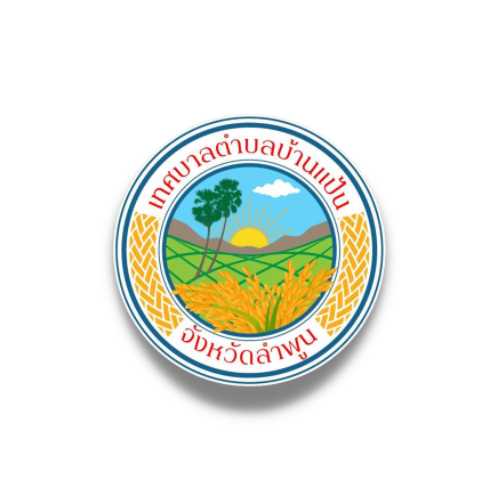 วันที่                    เดือน                  พ.ศ           เวลา             น.    
๑. การร้อง ผู้ร้องร้องทาง  โทรศัพท์  ไลน์  เฟสบุ๊ค มาด้วยตัวเอง  เป็นหนังสือ 
(แนบท้ายถ้ามี) 
๒. ข้อมูลเรื่องร้องเรียน/ร้องทุกข์………………………………………………………………………………………
………………………………………………………………………………………………………………………………………………………………………………………………………………………………………………………………………………………………………………………………………………………………………………………………………………………………………………………………………………………………………………………………………………………………………………………………………………………………………………………………………………………………………………………………………………………………………………………………………………………………………………………………………………………………………………………………………………………………………………๓. ข้อมูลพยานหลักฐานอ้างอิง ประกอบเรื่องที่ร้องตามข้อ ๒ (ถ้ามี)(๑) พยานบุคคลที่สามารถให้ข้อมูลเพิ่มเติมได้.......................................................................................................(๒) พยานเอกสาร หลักฐาน/วัตถุหรืออื่น.............................................................................................................. ๔. ข้อมูลเกี่ยวกับผู้ร้อง ไม่ว่าผู้ร้องจะร้องทางโทรศัพท์หรือร้องมาด้วยตนเองให้สอบถาม แต่ผู้ร้องจะสมัครใจให้ข้อมูลหรือไม่ก็ได้) (๑) ชื่อ - สกุล ของผู้ร้อง  นาย  นาง นางสาว............................................................................อายุ........... (๒) บัตรประจําตัว  ประชาชน  ข้าราชการ  อื่นๆ เลขที่(๓) ที่อยู่ที่สามารถติดต่อได้ บ้านเลขที่.............ถนน.....................................ตําบล...............................................                               ซอย....................................อําเภอ................................จังหวัด....................โทรศัพท์...........................................๕. ข้อมูลอื่นๆ ที่เกี่ยวข้อง (ถ้ามี) ............................................................................................................................................................................                                                                                        ลงชื่อผู้ร้อง........................................                                                                                                   (……….................................)ส่วนของเจ้าหน้าที่ 
๑. เห็นควรแจ้งให้....................................
พิจารณาและดําเนินการตามอํานาจหน้าที่ 
๒. ให้ส่วนราชการรายงานผลการดําเนินการตามเรื่องราวร้องทุกข์ให้กับผู้ร้องทุกข์และ 
ศูนย์รับเรื่องร้องทุกข์ทราบ ภายใน ๑๕ วัน นับแต่วันที่ได้รับเรื่องร้องทุกข์
..................................................................
(……………………………………………………….)
เจ้าหน้าที่ประจําศูนย์รับเรื่องราวร้องทุกข์